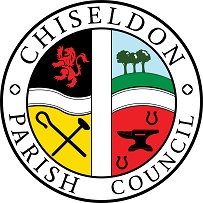 You are summoned to the OCTOBER 2020 PARISH COUNCIL MEETING.AGENDA on Monday 12th October 2020 at 7.30pm.  Virtual meeting via Microsoft Teams. See bottom of agenda for link.  PUBLIC RECESS   -   to receive questions and comments from the public on Council related matters.  Members of the public are allowed to address the Chair for 3 minutes.  No decisions will be taken at this meeting. Discussion will only take place when a subject raised is within an agenda item.  Maximum 10 minutesCO-OPTION BY VOTE OF NEW PARISH CLLRS. (if relevant)2.  LIST ATTENDANCES AND VOTE ON APPROVAL OF APOLOGIES FOR ABSENCE (Absences without apologies to be noted separately)3. DECLARATIONS OF INTERESTS and vote on any dispensations requested.4. APPROVAL OF MINUTES – Full Council meeting 14th September 2020.  5. ACTION POINTS	6. Hilary Howe from WARP (Washpool Area Restoration Project) attending meeting to discuss funds for new boardwalk requirement at the Washpool.7. COMMUNITY SAFETY, inc Police report8.  Ward Cllr reports 9. Monthly review of safe opening procedures and upkeep of Castle View Play area due to Covid-19 Government restrictions. Clerk to provide a verbal report.  10.  Review of functionality of MS Teams (item requested by Cllr Sunners) 11. Council to discuss and vote (if required) on first draft of 2021/22 budget. See additional information on MS Teams.12. Council to discuss and vote (if required) on first draft of 2021/22 precept. See additional information on MS Teams.13. Review and approve changes to Standing Orders in regards to length of council meetings and voting to extend late finish times. See additional information on MS Teams. 14. Discuss and vote on Policies to be reviewed:Equal Opportunities and diversitySocial Media and CommunicationsPetitions PolicyAll policies to be provided for review prior to the meeting on MS Teams on by request to the Clerk.PLANNING ITEMS15. Discuss and vote on planning application S/HOU/20/0813. First floor rear extension & Juliette balcony. 36 Draycot Road. Revised application.16. New Road Build Out.  Request from Planning Committee to review 2017 decision to fund the removal of the Build Out. See additional information on MS Teams.FINANCE ITEMS17. Review and Vote on EGPA decision to spend £11,110.00 plus VAT on outside gym equipment by Caloo for the Recreation Field.  Plus the annual maintenance package costing £395 plus VAT per year. CIL funds to be used to purchase this. 18. Review and vote on EGPA decision to spend £335 plus VAT from Allbuild on third water tank for allotments.19.  Review and vote on 2021/22 first draft budget proposal.   Proposal to either  be approved or further amendments requested. See information on MS Teams20. Review and vote on 2021/22 first draft precept proposal. Proposal to either be approved or further amendments requested. See information on MS Teams21. COMMITTEE REPORTS:Finance – Review & Vote on Sept 2020 finance figures-loaded onto MS Teams in “Teams/Chiseldon Parish Council/Files”EGPA from Cllr RawlingsPlanning, Highways and Transport from Cllr KearseyRisk Assessment report from ClerkCorrespondence feedback for Cllrs – loaded onto MS Teams in “Teams/Chiseldon Parish Council/Files”22.  Items for next agenda. (Cannot be discussed and/or voted on at this meeting)The next Full Council meeting will be on Monday 9th November 2020 at 7.30pm location TBC.Contact details  Mrs Clair Wilkinson,    Clerk and Responsible Financial Officerclerk@chiseldon-pc.gov.uk     Tel 01793 740744Signed by Clerk:    C Wilkinson    Dated: 7th October 2020       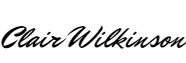 Public notice – if you comment during public recess at a council meeting your personal details (such as name and address as relevant) will be recorded on the minutes.  Please advise the Clerk at the time of speaking if you do not wish your personal details to be noted.  Please see our privacy policy on www.chiseldon-pc.gov.uk for full details of how we store & manage data. Legislation to allow the council to vote and/or act:Item 12. Precept. LGA 1972 S150 section 4Item 16. Build Out. LGRA 1997 s.30 / HA 1980 s.274AItem 17. Gym. LG(MP)A 1976 s.19(3)Item 18. Allotment Water tank. SHAA 1908 s.26The public should request a copy of additional materials for agenda items, directly to the clerk at clerk@chiseldon-pc.gov.ukMS Teams Link: https://teams.microsoft.com/l/meetup-join/19%3a0fcc4a7a194a4b47810de72ae97126ae%40thread.tacv2/1601886572259?context=%7b%22Tid%22%3a%22994eb4e1-2fcb-47f9-a34e-66c6767624a1%22%2c%22Oid%22%3a%22abfe080e-0d86-401d-95dd-e231c117cc34%22%7d